Приложение к телефонограмме от 06.11.2018 № 356График работы плоскостных сооружений в зимний период 2018-2019 гг№ п/пОбъект (площадка, корт,лыжная трасса (протяженность))*Адрес расположенияНазначение использованияСроки очистки, заливки, накатки трассДата открытия для посетителейГрафик работыПункт проката (если есть то график работы)Наличие освещенияОтветственныйПримечание1. МАУ г.Нижневартовска "СШ"1. МАУ г.Нижневартовска "СШ"1. МАУ г.Нижневартовска "СШ"1. МАУ г.Нижневартовска "СШ"1. МАУ г.Нижневартовска "СШ"1. МАУ г.Нижневартовска "СШ"1. МАУ г.Нижневартовска "СШ"1. МАУ г.Нижневартовска "СШ"1. МАУ г.Нижневартовска "СШ"1. МАУ г.Нижневартовска "СШ"1. МАУ г.Нижневартовска "СШ"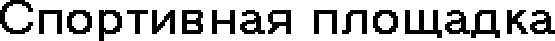 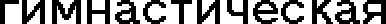 ул. Чапаева, 22спортивноеочистка по необходимостикруглый годкруглосуточнов наличиизаведующий ЗаикинД.С.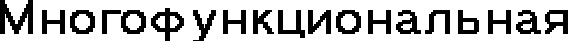 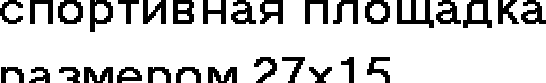 ул. Кузоваткина, 49спортивноеочистка по необходимостикруглый годс 8-00 до 19-00заведующий Тудвасева Е.П.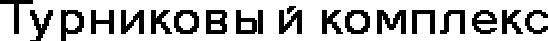 ул. Чапаева, 22спортивноеочистка по необходимостикруглый годкруглосуточнов наличиизаведующий ЗаикинД.С.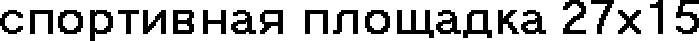 ул. Чапаева, 22спортивноеочистка по необходимостикруглый годс 8-00 до 22-00в наличиизаведующий Заикин Д.С.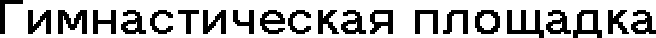 ул. Декабристов 16 вспортивноеочистка по необходимостикруглый годкруглосуточнов процессе передачи вПРЭТул. Героев Самотлора, 28спортивноеочистка по необходимостикруглый годкруглосуточнов процессе передачи вПРЭТ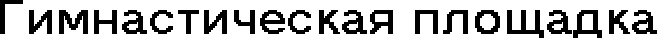 ул. Мира, 101спортивноеочистка по необходимостикруглый годкруглосуточнов процессе передачи вПРЭТул.Мира, 94спортивноеочистка по необходимостикруглый годкруглосуточнов процессе передачи вПРЭТ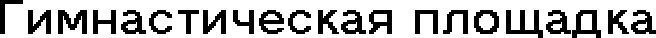 ул. Мира, 83спортивноеочистка по необходимостикруглый годкруглосуточнов процессе передачи вПРЭТул. Пермская, 12спортивноеочистка по необходимостикруглый годкруглосуточнов процессе передачи вПРЭТул. Омская, 23спортивноеочистка по необходимостикруглый годкруглосуточнов процессе передачи вПРЭТул. 60 Лет Октября, 44спортивноеочистка по необходимостикруглый годкруглосуточнов процессе передачи вПРЭТул. Проспект Победы, 28спортивноеочистка по необходимостикруглый годкруглосуточнов процессе передачи вПРЭТул. Профсоюзная, 9спортивноеочистка по необходимостикруглый годкруглосуточнов процессе передачи вПРЭТул. Интернациональная,49/1спортивноеочистка по необходимостикруглый годкруглосуточнов процессе передачи вПРЭТул. Омская, 28аспортивноеочистка по необходимостикруглый годкруглосуточнов процессе передачи вПРЭТ